                                Liceo José Victorino Lastarria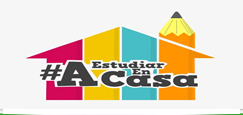                                                  Rancagua                           “Formando Técnicos para el mañana”                                   Unidad Técnico-PedagógicaEMPRENDIMIENTO Y EMPLEABILIDAD 4TO MEDIONombre: ________________________ Curso: _______ Fecha: ___________Profesor: FELIPE CAMPOS R Semana del 25 al 29  de Mayo de 2020OA5 Explicar y Conocer las Oportunidades de Emprendimiento, de acuerdo a las necesidades que se observen en el entorno, y ver la vialidad de la creación del negocio.OBJETIVO DE LAS CLASES: Conocer el concepto de Oportunidades de Emprendimiento y las alternativas que nos entrega el mercado, de acuerdo a los parámetros y necesidades del entorno.ACTIVIDAD: Observe las presentaciones y Ver video de caso práctico. Responda enviando un mail a los correos del profesor. En Caso de no contar con computador, en su cuaderno  copiar pregunta y respuesta y enviar a través de fotografía al mail: emprendimientoyempleabilidad18@gmail.comOcupe el libro de clases de Emprendimiento y lea las página 21, 22 y responda las preguntas del caso aplicado que aparece en el texto. Y observe el siguiente video llamado ¿Sabías que LEGO casi quiebra tres veces? Del LINK https://www.youtube.com/watch?v=DSqASqX22LgResponda de forma clara y precisa las siguientes preguntas. Su respuesta será evaluada conforme al contenido de las clases y el video.1.- ¿Qué oportunidades considera que encuentra la familia Christiansen para emprender y ampliar su negocio a lo largo de la historia de LEGO?2.- ¿Encontraron también algún obstáculo o dificultad?, ¿Cuáles?3.- ¿Es posible que alguno de los obstáculos que han nombrado fuera también una oportunidad?4.- ¿Si la familia Christiensen no hubiera vivido la escasez de madera de la segunda guerra mundial, ¿Crees que habría empezado a utilizar el plástico con el que más tarde fabricarían las piezas de LEGO?5.- ¿Puede una dificultad ser a la vez una oportunidad de emprendimiento? ¿En qué sentido?, de ejemplos.6.- ¿Siempre que encontraos una dificultad la convertimos en oportunidad de emprendimiento? Fundamente.7.- ¿Qué crees que hace falta para que esto suceda?“Las Oportunidades No pasan, Las Creas”(Chris Grosser)BUENA SUERTE.